N o v i e m b r e 2 0 2 1N o v i e m b r e 2 0 2 1N o v i e m b r e 2 0 2 1N o v i e m b r e 2 0 2 1N o v i e m b r e 2 0 2 1ActividadObjetivoResultadosAvance %LugarProtocolos sanitarios permanentes al ingreso del edificioEvitar el ascenso en los contagios de COVID-19 en el Estado de JaliscoEvitar el ascenso en los contagios de COVID-19 en el Estado de Jalisco100%Casa de la CulturaEvento día de muertosProyección de película, cuenta cuentos y juego de lotería con premios1-NOV-2021Llevar a más lugares del municipio tanto los talleres como los eventos en fechas especialesConcluimos con una gran afluencia de personas a las cuales les fue de mucho agrado haber llevado eventos tan singulares con temática de nuestra tradición de día de muertos100%Las PintasFestival día de muertos 2-NOV-2021Continuar con las tradiciones mexicanas e inculcarlas a las próximas generacionesSe dio conclusión con el festival de excelente manera, en donde se llevaron a cabo los tradicionales concursos de catrinas y catrines, altares de muertos, lotería con premios, pintura en rostros gratuitos y más. Todo ello con un gran ambiente familiar y lleno de tradición100%Plaza Benito JuárezCharla historia del futbolConservar las memorias futbolísticas a través de los años con esta serie de charlas que nos transportan de nuevo a las épocas en donde el Municipio de El Salto fue un potenciador en el ramo futbolísticoSin contratiempos y capturando información histórica en el ramo del fútbol, se concluyó de excelente manera esta charla, de igual manera, nos informamos de como surgió la carrera el jugador Johnny García100%Casa de la CulturaEvento MariachiCANCELADOFecha del evento 19 de noviembre 2021Debido a fuerzas de causa mayor, no se pudo realizar dicho evento0%Las PintasProyección de la película navideña El GrinchIniciar de buena manera con las festividades navideñas tradicionales y cautivar a los niños con eventos del séptimo arte como lo es el cineLamentablemente no se contó con asistencia para este evento100%Casa de la CulturaDecoración de la plaza y árbol navideñoCapturar de la mejor manera el espíritu navideño, dotando de una decoración de calidad a nuestra bella plaza principalEn coordinación con la jefatura de mantenimiento interno, se completó de excelente manera con las decoraciones decembrinas 2021 100%Plaza Benito JuárezRecorridos guiados por Casa de la CulturaDiseminar de la manera más dinámica los conocimientos e historia de nuestro amado recinto culturalDiseminar de la manera más dinámica los conocimientos e historia de nuestro amado recinto cultural100%Casa de la CulturaAtención ciudadanaBrindar la mejor atención posible a los visitantes de Casa de la Cultura dotando a los mismos de información sobre trámites, locaciones o algún otro tipo de servicio de gobierno.Brindar la mejor atención posible a los visitantes de Casa de la Cultura dotando a los mismos de información sobre trámites, locaciones o algún otro tipo de servicio de gobierno.100%Casa de la CulturaMantenimiento general de Casa de la CulturaTener en óptimas condiciones Casa de la Cultura.*Actividades permanentes*Limpieza general en azoteas y patios, poda de árboles y césped. Constantemente se está regando y abonando la vegetación del recinto, así como un mantenimiento genérico en el edificio. Organización de los salones y materiales existentes. [ Salones de clases]100%Casa de la Cultura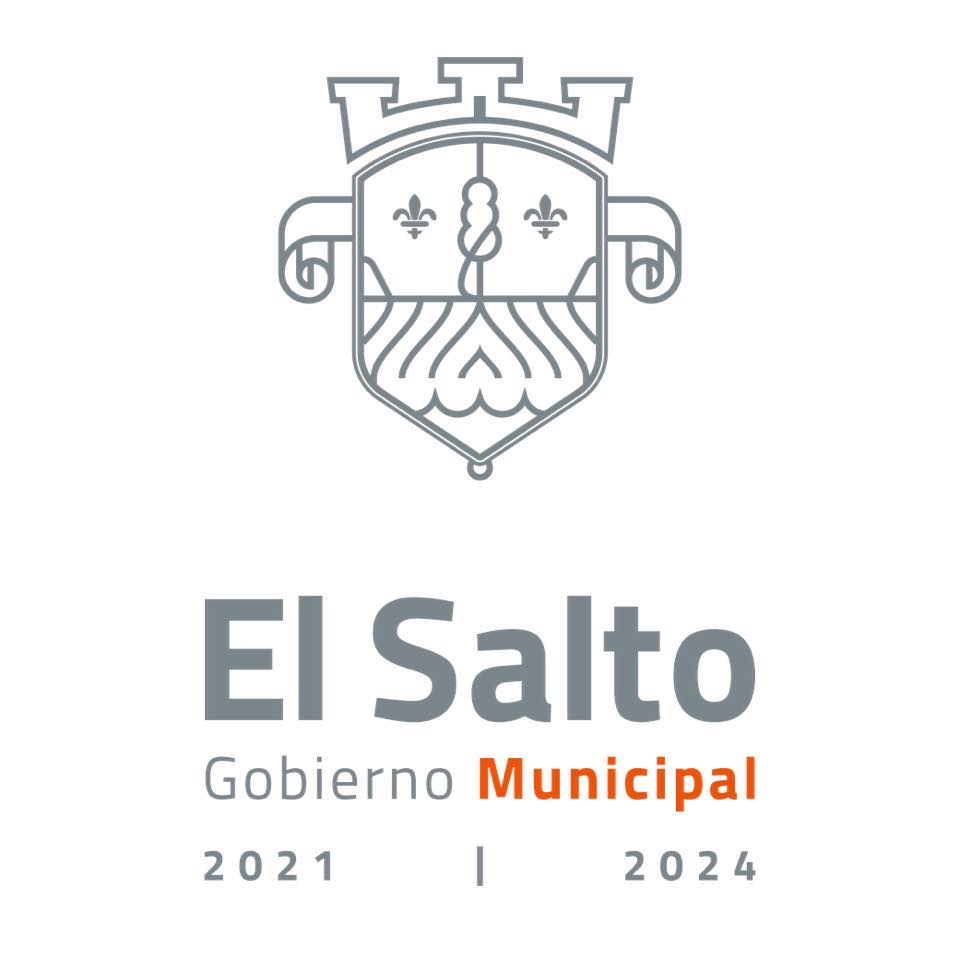 